A° 2022	N° 22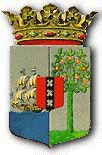 PUBLICATIEBLADMINISTERIËLE REGELING MET ALGEMENE WERKING van de 28ste februari 2022 tot wijziging van de Tijdelijke regeling DCC Curaçao____________De Minister van Algemene Zaken,in overeenstemming met de Minister van Gezondheid, Milieu en Natuur,	Overwegende:dat met de inwerkingtreding van de Tijdelijke regeling DCC Curaçao het genereren van een digitaal bewijs voor voltooide vaccinatie of een negatief COVID-19 PCR-testuitslag of een negatieve COVID-19 antigeentestuitslag mogelijk is gesteld om tijdens de COVID-19-pandemie als toegangsbewijs voor evenementen hier te lande te gebruiken, alsmede de toegang tot Nederland of andere EU-landen te faciliteren;dat door de verminderde effectiviteit van de vaccins en de komst van de besmettelijkere omikronvariant van het SARS-CoV-2 virus dat de ziekte COVID-19 veroorzaakt, het wenselijk werd geacht om een boostervaccinatieprogramma op te starten;dat de boostervaccinatie ook in de vorm van een DCC dient te worden geregistreerd middels een QR-code; dat het thans wenselijk is om ook het herstelbewijs in de vorm van een QR-code in Curaçao te introduceren;dat ter uitvoering van het vorenstaande onder andere deze regeling moet worden gewijzigd; Gelet op:artikel 23 en 26, derde lid, van de Lei Estado di Emergensia; het Landsbesluit afkondiging uitzonderingstoestand COVID-19 pandemie;Heeft besloten:Artikel IDe Tijdelijke regeling DCC Curaçao wordt als volgt gewijzigd:Artikel 1 komt te luiden.Begripsbepalingen Artikel 1In deze regeling en de daarop berustende bepalingen wordt verstaan onder:boostervaccinatie: de aanvullende vaccinatie na de primaire COVID-19 vaccinatieserie, anders dan de derde prik bedoeld voor immuungecompromitteerde personen als onderdeel van de primaire COVID-19-vaccinatieserie;controleur: degene die op grond van de Tijdelijke regeling maatregelen uitzonderingstoestand COVID-19 pandemie belast is met de controle van personen op hun mate van bescherming, dan wel hun mate van besmettelijkheid voor de toegang tot of deelneming aan een activiteit of voorziening;COVID-19 antigeentestuitslag: het resultaat van een test, uitgevoerd door een laboratorium gevestigd in Curaçao, die aantoont of er bepaalde eiwitten van het SARS-CoV-2 virus in neus- en keelslijm aanwezig zijn;COVID-19 PCR-testuitslag: het resultaat van een polymerase kettingreactietest, uitgevoerd door een laboratorium gevestigd in Curaçao, die de aanwezigheid van het RNA van het SARS-CoV-2 virus aantoont in neus- en keelslijm;DCC: een interoperabel Digitaal COVID-19 Certificaat uitgegeven in Curaçao;houder: een persoon aan wie overeenkomstig deze regeling een interoperabel DCC is afgegeven dat informatie bevat over zijn of haar COVID-19-vaccinatie, -testresultaat of -herstel;identiteitsdocument: een document zoals bedoeld in artikel 2 van de Landsverordening Identificatieplicht;interoperabiliteit: het vermogen van de verificatiesystemen in een lidstaat van de Europese Unie om gegevens te gebruiken die door een andere lidstaat zijn gecodeerd;minister: de Minister van Gezondheid, Milieu en Natuur;ministerie: het ministerie van Gezondheid, Milieu en Natuur;primaire COVID-19-vaccinatieserie: een vaccinatie bestaande uit de toediening van één vaccin en deze is voltooid, of een vaccinatie bestaande uit de toediening van twee vaccins en deze zijn toegediend, of  één toegediend vaccin met een bevestiging dat de gevaccineerde persoon blijkens een positieve testuitslag van een COVID-19 PCR-testuitslag, eerder geïnfecteerd is geweest met het SARS-CoV-2 virus;QR-code: een Quick Response code, zijnde een automatisch gegenereerd teken, bestaande uit vierkante patronen, die versleutelde informatie bevat;toezichthouder:	de ambtenaar als bedoeld in artikel 12 van de Tijdelijke regeling maatregelen uitzonderingstoestand COVID-19 pandemie;vaccinatie: een op grond van de Landsverordening geneesmiddelenvoorziening goedgekeurd vaccin tegen het SARS-CoV-2 virus;volledige vaccinatiebescherming: de primaire COVID-19-vaccinatieserie én de boostervaccinatie.Artikel 2 wordt als volgt gewijzigd:Het eerste lid, onderdeel b, komt te luiden:b. 	de bevestiging zowel versleuteld in een QR-code als opgenomen in een schriftelijke niet-gecodeerde verklaring, dat de houder ervan is gevaccineerd tegen het SARS-CoV-2 virus; of Na het eerste lid, onderdeel b, wordt een nieuw onderdeel c toegevoegd, luidende:c. 	de bevestiging van herstel van een infectie met het SARS-CoV-2 virus, zowel versleuteld in een QR-code als opgenomen in een schriftelijke niet-gecodeerde verklaring, op basis van een positieve COVID-19 PCR-testuitslag.Artikel 4, eerste lid, onderdeel b, komt te luiden:b.	het een negatieve COVID-19 PCR-testuitslag of een negatieve COVID-19 antigeentestuitslag bevat; Artikel 5, eerste lid, komt te luiden:1.	Een DCC op basis van vaccinatie als bedoeld in artikel 2, eerste lid, onderdeel b, is geldig indien:a.	het DCC betrekking heeft op de persoon die de deelname of de toegang wenst;b.	de toediening van een vaccinatie, op één van de volgende wijzen is voltooid:1°. als primaire COVID-19-vaccinatieserie;2°. als volledige vaccinatiebescherming;c.	de toediening van de vaccinatie uitsluitend als primaire COVID-19 vaccinatieserie heeft plaatsgevonden bij een persoon van 18 jaar en ouder en geen negen (9) maanden zijn verstreken sinds de datum van de toediening van de laatste prik uit de serie; d.	het wordt getoond tezamen met een geldig identiteitsdocument.Na artikel 5 wordt een nieuw artikel toegevoegd, luidende:Geldigheid DCC op basis van herstelArtikel 5aEen DCC op basis van herstel als bedoeld in artikel 2, eerste lid, onderdeel c, is geldig indien:het DCC betrekking heeft op de persoon die het aantoont;het een bevestiging bevat dat ten minste elf (11) dagen zijn verstreken sinds de houder een test heeft ondergaan met een positieve COVID-19 PCR-testuitslag; op het moment van gebruikmaking van het DCC, niet meer dan drie maanden zijn verstreken sinds de elfde dag van de positieve COVID-19 PCR-testuitslag;het wordt getoond tezamen met een geldig identiteitsdocument.Het DCC, bedoeld in het eerste lid, bevat de volgende gegevens:de naam en de geboortedatum van de herstelde persoon;de aanduiding van de ziekteverwekker, waarvan de houder is hersteld;de datum van testafname;het land waar de test is afgenomen;de afgever van het certificaat; de datum vanaf wanneer het DCC geldig is;de vervaldatum van het DCC; enh.	het unieke certificaatnummer.Artikel 6 komt te luiden:Persoonsgegevens DCCArtikel 6De minister verstrekt op aanvraag van een geteste, gevaccineerde of herstelde persoon een DCC.Op grond van de aanvraag bedoeld in het eerste lid, worden respectievelijk de gegevens, genoemd in artikel 4, tweede lid, artikel 5, tweede lid en artikel 5a, tweede lid, verwerkt.Ter uitvoering van de aanvraag, bedoeld in het eerste lid, worden de contactgegevens en het nummer van een geldig identiteitsdocument van de aanvrager en, voor zover van toepassing, het batchnummer van het eerste toegediende vaccin, geverifieerd aan de hand van het vaccinatiebestand van het ministerie, dan wel de COVID-19 testbestanden van de in Curaçao gevestigde laboratoria.Bij de uitvoering van het eerste lid, het aanmaken van het DCC, bedoeld in artikel 2, en het gebruik van de applicatie, bedoeld in artikel 3, wordt het IP-adres getoond dat de houder gebruikt.Op de website, bedoeld in artikel 2, vierde lid, en in de applicatie, bedoeld in artikel 3, tweede lid, wordt door de minister een privacyverklaring geplaatst waarin informatie wordt gegeven over de verwerking van gegevens ter uitvoering van deze regeling, zodat de gebruiker kan besluiten of hij wel of niet gebruik maakt van de diensten bedoeld in deze regeling.De controleur en de toezichthouder kunnen de gegevens, bedoeld in de artikelen 4, tweede lid, 5, tweede lid, en 5a, tweede lid, raadplegen, uitsluitend voor zover dat voor de vervulling van hun taak redelijkerwijs noodzakelijk is.Artikel IIDeze regeling treedt in werking met ingang van 1 maart 2022.Gegeven te Willemstad, 28 februari 2022De Minister van Algemene Zaken,G.S. PISASUitgegeven de 28ste  februari 2022De Minister van Algemene Zaken, G.S. PISASToelichting behorende bij de MINISTERIËLE REGELING MET ALGEMENE WERKING van de 28ste februari 2022 tot wijziging van de Tijdelijke regeling DCC CuraçaoAlgemeenMet de Tijdelijke regeling DCC Curaçao, hierna: de Regeling, is in oktober 2021 de mogelijkheid geïntroduceerd om interoperabele EU Digitale COVID Certificaten (EU DCC) op basis van vaccinatie en op basis van negatieve COVID-19 testuitslagen af te geven. Het EU DCC kent echter drie verschillende soorten COVID-19-certificaten: het vaccinatiecertificaat, het testcertificaat en het herstelcertificaat. Curaçao heeft toentertijd bewust gekozen om geen certificaten op basis van herstel van een COVID-19 infectie af te geven; derhalve is een grondslag hiertoe niet in de Regeling opgenomen.DCC op basis van vaccinatieHet DCC op basis van vaccinatie werd tot nu toe afgegeven op grond van een voltooide vaccinatie, namelijk de voltooiing van de primaire COVID-19-vaccinatieserie. Een primaire COVID-19-vaccinatieserie gaf voldoende bescherming tegen het SARS-CoV-virus en haar varianten tot en met de Deltavariant van het virus. De verminderde effectiviteit van de toegediende vaccins en de opkomst van de besmettelijke omikronvariant van het virus, waartegen het vaccin minder bescherming biedt, heeft er toe geleid dat er een derde vaccinatie (boostervaccinatie) moest worden toegebracht om voldoende bescherming te bieden tegen de wijdverspreide transmissie van deze variant. Mid december is gestart met het boostervaccinatieprogramma in Curaçao voor de gehele bevolking.Het vorenstaande maakt het derhalve noodzakelijk ook de boostervaccinatie in het DCC op te nemen. Daarnaast heeft de Europese Commissie om de bescherming tegen transmissie van het SARS-CoV-2 te vergroten, besloten om de geldigheid van DCC op basis van primaire vaccinatie in te korten tot negen (9) maanden (270 dagen) na de toediening van de laatste prik uit de primaire COVID-19-vaccinatieserie, tenzij de houder ook de boostervaccinatie toegediend heeft gekregen. In dat laatste geval is het DCC vooralsnog onbeperkt geldig. HerstelcertificaatMede op grond van verdere wetenschappelijke informatie over de bescherming tegen het virus na een doorlopen infectie, is besloten om ook aan personen die met COVID-19 besmet zijn geweest een DCC af te geven. Het genereren van een DCC na boostervaccinatie, de beperkte geldigheid daarvan en het genereren van een DCC op basis van herstel van een infectie vereisen onderhavige wijziging van de Regeling.Naast de voormelde wijzigingen is ten slotte van de gelegenheid gebruik gemaakt om enkele correcties, dan wel verbeteringen in enkele bepalingen door te voeren.Financiële toelichtingEr zijn behalve voor de introductie van het DCC na boostervaccinatie, in beginsel geen additionele kosten, aangezien de resterende kosten reeds zijn meegenomen bij de inwerkingtreding van de Regeling. De additionele kosten die gemaakt moeten worden zijn in verband met noodzakelijke IT-aanpassingen, die uitgevoerd dienen te worden door de betrokken IT-bedrijven. Deze kosten worden op NAf 15.000,- geraamd. Voorlopig zal het DCC voor reizen wereldwijd nog enige tijd in gebruik zijn, waardoor de additionele kosten te verantwoorden zijn. Zoals hierboven gesteld is er reeds rekening gehouden met het grootste gedeelte van de kosten bij de inwerkingtreding van de regeling in oktober 2021. De additionele kosten zullen budgetneutraal gedekt moeten worden. In verband hiermee heeft het ministerie van Financiën te kennen gegeven vanuit financieel oogpunt geen bezwaar te hebben tegen vaststelling van voornoemde wijziging op de Tijdelijke regeling DCC Curaçao. Artikelsgewijze toelichtingArtikel AMet dit artikel wordt artikel 1 van de Regeling herschreven, teneinde de volgende begrippen met hun definities toe te voegen, dan wel te wijzigen: boostervaccinatie, primaire COVID-19-vaccinatieserie en volledige vaccinatiebescherming.Artikel BIn verband met de introductie van het DCC voor boostervaccinatie en voor bewijs van herstel, wordt artikel 2 gewijzigd om de grondslag daarvoor te creëren. Artikel DMet de onderhavige wijziging wordt in artikel 5 van de regeling opgenomen wanneer een DCC na primaire COVID-19-vaccinatieserie geldig is. In verband met de sterk afnemende bescherming van de primaire COVID-19-vaccinatieserie na, in ieder geval, zes (6) maanden en rekening houdend met de nog lopende boostervaccinatiecampagne, zal het DCC derhalve negen (9) maanden geldig zijn, tenzij de houder tevens een boostervaccinatie heeft ontvangen; in dat geval is het Curaçaose DCC tot nader order onbeperkt geldig. Aangezien in Curaçao jongeren tussen twaalf en zeventien jaar in beginsel niet in aanmerking komen voor een boostervaccinatie, geldt de vervaltermijn van negen maanden niet voor hun DCC op basis van primaire COVID-19-vaccinatieserie. De primaire COVID-19-vaccinatieserie blijft voor deze groep onbeperkt geldig totdat ze 18 jaar worden. Op het moment dat negen maanden zijn verstreken sinds de laatste toediening van de primaire COVID-19-vaccinatieserie, scant de QR-code rood met de DCC (cross border) Scanner app met de vermelding dat voor de geldigheid van het DCC de primaire COVID-19-vaccinatieserie binnen de afgelopen negen maanden moet zijn afgerond, tenzij de primaire COVID-19-vaccinatieserie is opgevolgd door een boostervaccinatie.Artikel EMet dit artikel wordt een nieuw artikel aan de regeling toegevoegd omtrent de geldigheid van het DCC op basis van herstel. In Nederland is het DCC op basis van herstel na infectie zes (6) maanden geldig. Vanuit epidemiologisch oogpunt is gekozen om het Curaçaose DCC op basis van herstel slechts drie (3) maanden geldig te houden. Het is namelijk niet aannemelijk dat de bescherming tegen het virus na initiële besmetting zes maanden aanhoudt. Het is anderzijds wel goed mogelijk dat iemand binnen zes (6) maanden wederom geïnfecteerd raakt. Vanwege de reeds bekende argumenten (onze kleinschaligheid, beperkte zorgcapaciteit en financiële buffer) is Curaçao genoodzaakt om meer veilige marges aan te houden dan men zich in bijvoorbeeld Europa kan permitteren. Vandaar dat er besloten is om een marge van drie maanden (die overeenkomt met de periode waarna een opgelopen infectie een vaccinatie c.q. booster gegeven kan worden) voor Curaçao aan te houden. Artikel FArtikel 6 van de Regeling wordt gewijzigd teneinde rekening te houden met de aanvraag van een DCC voor een herstelde persoon. Voorts wordt, rekening houdend met de activering van de Curaçao Health Applicatie (app) ook in artikel 6 opgenomen dat een privacyverklaring in de app moet worden opgenomen.De Minister van Algemene Zaken,G.S. PISAS